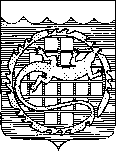 УПРАВЛЕНИЕ АРХИТЕКТУРЫ И ГРАДОСТРОИТЕЛЬСТВААДМИНИСТРАЦИИ  ОЗЕРСКОГО   ГОРОДСКОГО   ОКРУГАЧЕЛЯБИНСКОЙ ОБЛАСТИ________________№ ___________ПРЕДПИСАНИЕо демонтаже указателей          Сотрудниками Управления архитектуры и градостроительства администрации Озерского городского округа был выявлен факт самовольного размещения информационных указателей на ограждении нежилого здания по адресу:                  ул. Кыштымская, 6,      г. Озерск, Челябинская область.В соответствии с разделом 2 Правил благоустройства Озерского городского округа Челябинской области, утвержденных решением Собрания депутатов Озерского городского округа от 30 мая 2012 г. № 82, средства размещения информации (указатели, конструкции, сооружения, технические приспособления и другие носители, предназначенные для распространения информации, за исключением информации, содержащей сведения рекламного характера и (или) являющейся обязательной в соответствии с федеральным законодательством) является временным объектом.Согласно пункту 3.7.21 указанных Правил самовольно устанавливать временные объекты запрещается.Прошу Вас принять меры по демонтажу данных информационных указателей.В соответствии с частью 5 статьи 3 Закона Челябинской области от 27 мая 2010 года №584-ЗО «Об административных правонарушениях в Челябинской области» размещение объявлений и иной информации, не являющейся рекламой, в неустановленных местах, а также самовольное нанесение рисунков и надписей на здания, строения, сооружения, инженерные коммуникации, тротуары, дорожные и иные информационные знаки, другие элементы благоустройства - влекут наложение административного штрафа на граждан в размере от одной тысячи до трех рублей; на должностных лиц – от трех тысяч до пяти тысяч рублей, на юридических лиц – от пяти тысяч до десяти тысяч рублей.Начальник Управления                                                                О.В. Жаворонковафотофиксация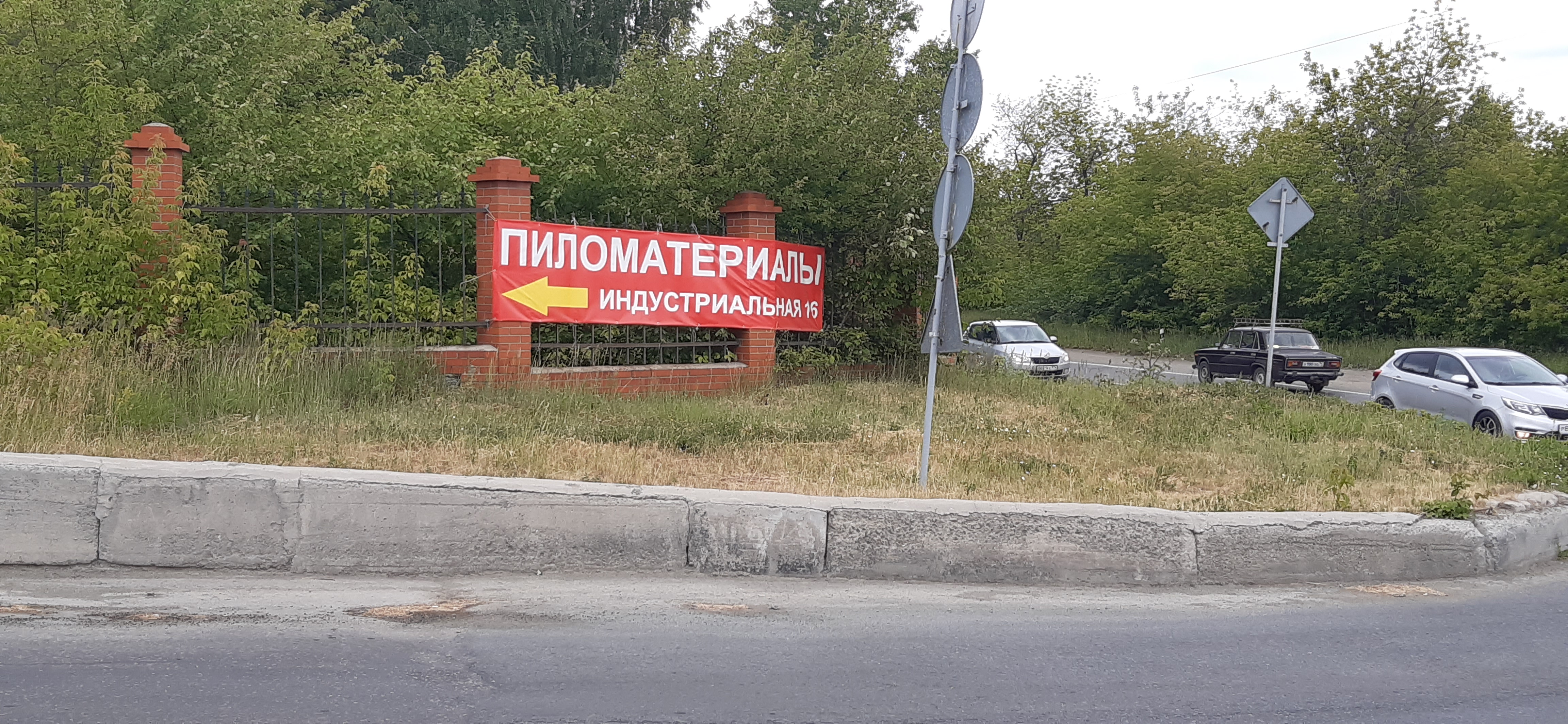 Получено______________________Ткачук З.З. (35130) 2-45-76Ленина пр., 62, г. Озерск Челябинской области, 456784Тел. 2-31-52, 2-41-04, факс (351-30) 2-31-52E-mail: arch@adm.ozersk.ru